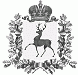 СЕЛЬСКИЙ СОВЕТ БОЛЬШЕРУДКИНСКОГО СЕЛЬСОВЕТАШАРАНГСКОГО МУНИЦИПАЛЬНОГО РАЙОНАНИЖЕГОРОДСКОЙ ОБЛАСТИРЕШЕНИЕ30.08.2017											№ 22Об утверждении Порядка официального опубликования сведений о численности муниципальных служащих органов местного самоуправления Большерудкинского сельсовета Шарангского муниципального района Нижегородской области, работников муниципальных учреждений Большерудкинского сельсовета Шарангского муниципального района Нижегородской области с указанием фактических расходов на оплату их трудаВ соответствии  с частью 6 статьи 52 Федерального закона от 06.10.2003г № 131-ФЗ «Об общих принципах организации местного самоуправления в Российской Федерации», с Уставом Большерудкинского сельсовета  Шарангского муниципального района  Нижегородской области сельский Совет Большерудкинского сельсовета Шарангского муниципального района решил:1.Утвердить прилагаемый Порядок официального опубликования сведений о численности муниципальных служащих органов местного самоуправления Болщьшерудкинского сельсовета Шарангского муниципального района Нижегородской области, работников муниципальных учреждений Большерудкинского сельсовета Шарангского муниципального района Нижегородской области с указанием фактических расходов на оплату их труда. 2.Настоящее решение вступает в силу со дня его официального обнародования.Глава местного самоуправления                                  И.Г. БлиновУтвержденрешением сельского СоветаБольшерудкинского сельсоветаШарангского муниципального районаНижегородской областиОт 30.08.2017    № 22Порядок официального опубликования сведений о численности муниципальных служащих органов местного самоуправления Большерудкинского сельсовета Шарангского муниципального района Нижегородской области, работников муниципальных учреждений Большерудкинского сельсовета Шарангского муниципального района Нижегородской области с указанием фактических расходов на оплату их труда1. Сведения о численности муниципальных служащих органов местного самоуправления Большерудкинского сельсовета Шарангского муниципального района Нижегородской области, работников муниципальных учреждений Большерудкинского сельсовета Шарангского муниципального района Нижегородской области с указанием фактических расходов на оплату их труда (далее – Сведения) подготавливаются для официального опубликования специалистом 1 категории администрации Большерудкинского сельсовета Шарангского муниципального района ежеквартально.2. Сведения подготавливаются по следующей форме:Сведения о численности муниципальных служащихорганов местного самоуправления Большерудкинского сельсовета Шарангского муниципального района Нижегородской области, работников муниципальных учреждений Большерудкинского сельсовета Шарангского муниципального района (далее – работники) за ____________ квартал 20____________года 3. Специалист 1 категории администрации  Большерудкинского сельсовета Шарангского муниципального района, в срок не позднее 20 дней со дня предоставления отчета об исполнении бюджета поселения за соответствующий квартал, размещает на официальном сайте администрации Шарангского муниципального района   Сведения, указанные в пункте 2 настоящего Порядка.Категория работниковЧисленность работников, чел.Расходы бюджета района на оплату труда работников за отчетный период, тыс. руб.Муниципальные служащиеРаботники муниципальных учреждений